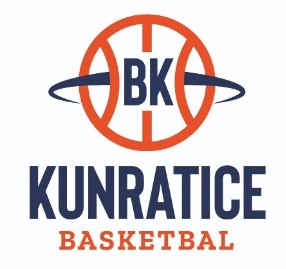 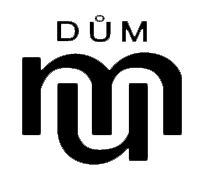 Rozpis turnaje U11, ročník 2012 a mladšíPořadatel: Sportovní oddíly DDM Praha 10 – Basketbal KunraticeKontaktní osoba: Martin Skýva (723 911 231, skyva@dumum.cz)Termín: neděle 23. 10. 2022	Místo: Tělocvičná jednota Sokol Žižkov I, KoněvovaStartovné: 400 Kč na utkáníRozhodčí: deleguje ČABR-P, každé družstvo uhradí jednoho rozhodčího v utkáníProgram utkání:9:30 	utkání č. 14	 Basketbal Kunratice vs. Sokol Žižkov Cubs11:15 	utkání č. 23	 Basketbal Kunratice vs. BA Radotín13:00 	utkání č. 37	BA Radotín vs. Sokol Žižkov CubsPořadatel dodá hrací míč na turnaj, míče na rozcvičení si přinesou družstva vlastní!!V Praze dne 2.10.2022					Martin Skýva, Basketbal Kunratice 